НЕГОСУДАРСТВЕННОЕ ОБРАЗОВАТЕЛЬНОЕ  ЧАСТНОЕ УЧРЕЖДЕНИЕ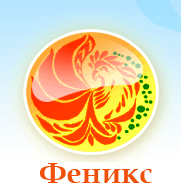 «СРЕДНЯЯ ОБЩЕОБРАЗОВАТЕЛЬНАЯ ШКОЛА «ФЕНИКС»Самообследованиепо направлениям деятельности НЕГОСУДАРСТВЕННОГО ОБРАЗОВАТЕЛЬНОГО ЧАСТНОГО УЧРЕЖДЕНИЯ«Средняя общеобразовательная школа «Феникс»Директор: Зверева Татьяна ИвановнаАдрес: г. Москва, ул. Профсоюзная, д.27, корп. 3Телефон: 8(499)128-58-298(926)167-20-23Электронная почта: feniksschool@mail.ruОфициальный сайт: http://www.feniksvb.ruМосква, 2018 годНормативная база процедуры самообследованияПроцедуру самообследования НОЧУ СОШ «Феникс» регулируют следующие нормативные документы:Федеральный	закон	Российской	Федерации	от	29	декабря	2012г.	№	273-ФЗ«Об образовании в Российской Федерации»;Приказ Министерства образования и науки Российской Федерации от14.06.2013г.№ 462 «Об утверждении Порядка проведения самообследования образовательной организацией»;ПриказМинобразованияинаукиРоссийскойФедерацииот10декабря2013г.№1324«Об утверждении показателей деятельности образовательной организации, подлежащей самообследованию»;ПриказМинобразованияинаукиРоссийскойФедерацииот30августа2013г.№1015«Об   утверждении   Порядка   организации    и    осуществления    образовательной    деятельности по основным общеобразовательным программам – образовательным программам начального общего, основного общего и среднего общего образования(прил.1);Приказ Минобрнауки России от 29.08.2013г. N 1008 «Об утверждении Порядка организации и осуществления образовательной деятельности по дополнительным общеобразовательнымпрограммам»;Постановление	Правительства	Российской	Федерации	от	10.07.2013г.	№	582«Об  утверждении   Правил   размещения   на   официальном   сайте   образовательной   организации в    информационно-телекоммуникационной    сети    «Интернет»     и     обновления     информации об образовательнойорганизации».2. Представление информации образовательной организацией.Информационная    открытость    образовательной    организации     определены     статьёй    29 Федерального закона от 29.12.2012 г. № 273-ФЗ  «Об образовании в Российской Федерации»         и   пунктом   3   Правил   размещения   на   официальном   сайте   образовательной   организации        в    информационно-телекоммуникационной    сети    «Интернет»     и     обновления     информации об образовательной организации, утвержденных Постановлением Правительства Российской Федерации от 10.07.2013 г. №582.В соответствии с приказом Министерства образования и науки Российской Федерации от 14 июня 2013 г. № 462 «Об утверждении Порядка проведения самообследования образовательной организацией (пункты 3 и 8)», образовательная организация ежегодно проводит самообследование   и отчет о самообследовании размещает на официальномсайте.В процессе самообследования проводится оценка образовательной деятельности, системы управления организации, содержания и качества подготовки обучающихся, организации учебного процесса, востребованности выпускников, качества кадрового, учебно-методического, библиотечно- информационного обеспечения, материально-технической базы, функционирования внутренней системы оценки качества образования, а также анализ показателей деятельности организации, подлежащей самообследованию, устанавливаемых федеральным органом исполнительной власти, осуществляющим функции по выработке государственной политики и нормативно-правовому регулированию в сфере образования.Целью самообследования является обеспечение доступности  и  открытости  информации  о состоянии развития организации. При проведении самообследования решаются следующиезадачи:получение объективной информации о состоянии образовательного процесса в динамике; установление степени соответствия фактического содержания образования и качества подготовки обучающихся и выпускников требованиямФГОС;выявление положительных и отрицательных тенденций в образовательной деятельности организации с целью принятия управленческих решений.В соответствии с п. 6 Приказа Министерства образования и науки Российской Федерации от14.06.2013г.№462«ОбутвержденииПорядкапроведениясамообследованияобразовательнойорганизацией»	образовательная	организация	проводит	анализ	и	дает	оценку	деятельности по следующимнаправлениям:организационно-правовое обеспечение образовательнойдеятельности;системауправлениясодержание и качество подготовкиобучающихся;организация учебногопроцесса;востребованностьвыпускников;качество	кадрового,	учебно-методического,	библиотечно-информационного	обеспечения, материально-техническойбазы;функционирование внутренней системы оценки качества образования, а также анализ показателей деятельности организации, подлежащей самообследованию, устанавливаемых федеральным органом исполнительной власти, осуществляющим функции по выработке государственной политики и нормативно-правовому регулированию в сфере образования (приложение 2 к Приказу Министерства образования и науки РФ от 10 декабря 2013 г. № 1324 "Об утверждении показателей деятельности образовательной организации, подлежащей самообследованию"). В настоящем отчете представлены результаты  самообследования  по  данным  направлениям  деятельности  НОЧУ «СОШ «Феникс» за 2017-2018 учебный год.Общая информация об образовательной организацииНОЧУ «СОШ «Феникс» создана и работает с2010 г.Юридический адрес и фактический адрес: ул. Профсоюзная, д.27, корп. 3Телефон: 8(499)128-58-298(926)167-20-23Электронная почта: feniksschool@mail.ruОфициальный сайт: http://www.feniksvb.ruУчредители: физические лицаДиректор и учредитель: Зверева Татьяна ИвановнаМиссия: предоставление учащимся школы оптимальных возможностей для реализации способностей, развития духовно-нравственного потенциала, овладения ключевыми и предметными компетенциями,   необходимыми    для   успешной    жизненной    и   профессиональной   реализации  в поликультурной и высокотехнологичнойсреде.В НОЧУ «СОШ «Феникс» реализуются программы начального общего, основного общего и среднего общего образования, программы дополнительного образования. Программы ориентированы на предметные знания, обеспечивают развитие интеллектуальных и коммуникативных способностей, навыков социализации. Направлены на достижение выпускниками планируемых результатов: знаний, умений, навыков, компетенций и компетентностей, определяемых личностными, семейными, общественными, государственными потребностями и возможностями обучающегося среднего школьного возраста, индивидуальными особенностями его развития и состояния здоровья; Становление и развитие личности в её индивидуальности, самобытности,уникальности,неповторимости   через   постановку   и    решение    индивидуальных    задач    развития   учащихся. В образовательной организации сформирована образовательная среда, способствующая социально- личностному развитию обучающихся и учитывающая индивидуальные, возрастные, психологические и физиологические их особенности. Специфика НОЧУ «СОШ «Феникс»определяется тем, что образовательная деятельность строится с учетом индивидуальных задач развития каждого обучающегося   и  класса в целом. В школе  разработана технология постановки     и решения индивидуальных задач развития. Образовательная деятельность обучающихся организована на основе комплексного психолого-педагогического  и  логопедического сопровождения и строится на основе технологий деятельностного характера. В основе содержания и организации     процесса     образовательной   деятельности   лежат     государственные   требования к результатам обучения в соответствии с Федеральным государственным образовательным стандартом основного общего и среднего общего образования. Учебный план отражает цели и задачи образовательной программы НОЧУ «СОШ «Феникс»и позволяет обеспечить не  только достижение установленных государством образовательных стандартов, но и развитие индивидуальных возможностей и способностейучащихся.Процесс образования в НОЧУ «СОШ «Феникс» направлен на:обеспечение выполнения обязательных образовательныхстандартов;формирование универсальных учебных действий в личностных, коммуникативных, познавательных, регулятивных сферах, обеспечивающих способность к организации самостоятельной учебнойдеятельности;создание психологически комфортной здоровьесберегающей образовательной среды для общего интеллектуального и нравственного развития личностиобучающегося;сохранение и укрепление здоровья обучающихся, формирование культуры здорового образа жизни.Особенностями процесса образования являются:создание условий для образования, развития обучающихся с различными способностями, склонностями, уровнемзнаний;учет и реализация потребностей и запросов обучающихся, родителей (законных представителей) обучающихся при определении части образовательной программы, формируемой участниками образовательных отношений;использование информационных и коммуникационных технологий в различныхдисциплинах;модернизация математического и филологического образования в направлении развития наиболее современных и наиболее востребованных практикойразделов;изучение русского языка и математики на профильном уровне на уровне среднего общего образования;возможность изучения отдельных предметов  (обществознание,  история,  химия,  биология) на базовом или профильном уровне на старшей ступениобучения.Востребованность выпускниковОрганизационно-правовое обеспечение деятельностиПравоустанавливающие  документы   с   реквизитами,   реализуемые   образовательные   программы в соответствии слицензиейНаличие свидетельств:а) Свидетельство серия 77 № 013915814. Внесена запись в Единый государственный реестр юридических лиц за основным государственным регистрационным номером 1107799019107. Дата внесения записи 08.06.2010 г. Наименование регистрирующего органа – ФНС по г. Москвеб) Свидетельство серия 77 № 013736103 «О постановке на учет юридического лица по месту нахождения. Инспекции  ФНС по г.Москве и присвоении ему Идентификационного номера налогоплательщика 7705100350.Дата выдачи свидетельства 08.06.2010 г.Наличие документов о создании образовательного учреждения.Устав НОЧУ СОШ «Феникс»принятРешениемУчредителя (Протокол №1 от 26.04. 2010г.)Сведения о государственной регистрации внесены в Единый государственный реестр юридических лиц «08» 06 2010г. за основным государственным регистрационным номером 1107799019107.Лицензия действующая серия 77 ЛО1 регистрационный номер № 0001655 от 08.10.2013г. срок действия: бессрочно           Лицензия № 034237 от 08.10.2013г.Право на осуществление образовательной деятельности по образовательным программам: Начальное общее образованиеОсновное общее образование Среднее общее образованиеДополнительное образование детей и взрослых.Свидетельство о государственной аккредитации:действующее - серия 77А01 № 0001240 регистрационный номер 001240 от 14.11.2013г.Наличие локальных актов:Положение об оказании платных образовательныхуслугПоложение о внеурочнойдеятельностиПоложение о дежурстве пошколПоложение о комиссии по урегулированиюспоровПоложение о порядке организации и проведениясамообследованияПоложение о школе полногодняПорядок перевода, отчисления и восстановленияобучающихсяПравила внутреннего распорядкаобучающихсяПравила внутреннего трудового распорядкаработниковРежим занятийобучающихсяКритерии результатов оценки деятельностейвоспитателейКритерии результативности деятельности классных руководителейПоложение о конкурсе педагогическогомастерстваПоложение об общешкольномконкурсеПоложение о дополнительномобразованииПоложение о порядке зачета результатов освоения учебных предметов, курсов,дисциплинПоложение о педагогическомсоветПоложение о правилах постановки и снятия с учетаВШКПоложение о рабочей программепедагогаПоложение о формах получения образования вшколеПоложение о языкеобученияПоложение о проведении общешкольных внеурочныхмероприятияхПоложение об очно - заочной формеобученияПоложение об электронном обучении и использовании дистанционных образовательных технологийПоложения о посещении мероприятий, не предусмотренных учебнымпланомПоложение о персональныхданныхПоложение об электронномжурналеПоложение о внутришкольномконтролеПоложение омониторингеПоложение о повышенииквалификацииПоложение о творческой группепедагоговПоложение об учебномкабинетеПоложения о формах, периодичности и порядке текущего контроля успеваемости и промежуточной аттестацииобучающихсяПоложение оВСОКОПоложение обаттестатахПоложение об индивидуальном учете результатов освоения обучающихсяобразовательных программПоложение о порядке и форме проведения итоговойаттестацииПоложение о порядке ведения ученических тетрадей и ихпроверкеДолжностные инструкции:административных работниковпедагогических работниковсотрудников образовательнойорганизацииИспользование материально-технической базы     Школа «Феникс» имеет здание площадью 3339,1 кв.м. с прилегающим участком земли площадью 0,63 га, на котором расположены игровые и спортивные площадки, по адресу: г. Москва, ул. Профсоюзная, дом 27, к.3. Прилегающая к зданию территория огорожена металлическим забором и оснащена системой видеонаблюдения. Здание находится в долгосрочной аренде.Оснащенность учебных кабинетовВо дворе школы оборудованы: площадка для игры в волейбол и баскетбол, открытая спортивная площадка со специальным резиновым покрытием, площадка с тренажёрами и с малыми формами для игр, также имеющие специальное резиновое покрытие.Во всём здании проведён WI-FI, работает локальная компьютерная сеть, объединяющая все рабочие места, имеющая выход в Интернет. Предметные кабинеты полностью оснащены учебным оборудованием, во всех кабинетах установлено АРМ учителя.Библиотечный фонд школы насчитывает:художественная литература –1 323 экз.;учебники – 15 646экз.учебно-методическая литература –177экз.словари –76экз.Школа имеет большую медиатеку по всем предметам школьного курса и коллекцию лучших классических художественных фильмов по истории, литературе; научно- популярных фильмов.Показателидеятельности общеобразовательной организации, подлежащей самообследованию(утв. приказом Министерства образования и науки РФ от 10 декабря 2013 г.№ 1324)В рамках деятельности по внедрению ФГОС ООО за последние три года было приобретено  учебного оборудования на сумму 556.023 руб., что значительно повысило уровень оснащённости кабинетов и позволило усовершенствовать предметную среду для учащихсяшколы.Созданы условия для воспитательной работы с обучающимися  в  урочное  и  внеурочное  время.  Для этого имеются: библиотека с читальным залом, актовый зал, спортивный зал, кабинет информатики, мобильны компьютерныйкласс.Работа в одну смену позволяет также широко использовать классные помещения для различных направлений системы занятий дополнительного образования: художественного (техника папье- маше, декупаж, роспись по стеклу, акварельная живопись, и др.), музыкального (гитара, саксофон, ударные инструменты, вокал, фортепиано, и др.), спортивного (настольный теннис, бадминтон), хореографического (брейк-данс, хип-хоп, зумба-фитнесс, современные танцы), культурологического (театральная   студия),   социально-педагогического   (подготовка   к    международному   экзамену по английскому языку, развитие речи идр.).Медицинское  обслуживание  производится  в  здании  школы.      Медицинский  кабинет  находится в хорошем состоянии, укомплектован необходимым оборудованием, соответствует СанПиН, имеется лицензия на оказание доврачебной медицинскойпомощи.ВЫВОД:     Обеспечение     школы      информационно-коммуникационным      оборудованием  и лицензионными программами направлено на эффективное решение административно- управленческих задач,  реализации  системы  оценки  качества  образовательного  процесса,  на оперативное принятие решений и включение общественности в учебныйпроцесс.Все компьютеры в школе объединены в единую локальную сеть и имеют выход в Интернет.Материально-техническое обеспечение позволяет эффективно реализовать ООП НОО, ООО и СОО, а так же заявленные направления дополнительного образования.Ежегодно в учебных кабинетах проводится косметический ремонт.Планируется произвести ремонт и замену мебели в каб. 31, 29, 9, 24, а также капитальный ремонт туалетных комнат.Структура и система управленияСистема управления представляет четыре уровня:1-ый уровень - директор, главное административное лицо. На этом же уровне находятся высший орган – педагогический совет.уровень – заместители директора по учебно-воспитательной, учебно-методической и хозяйственной работе; методический совет и психолого-дефектологическаяслужба.уровень – методические объединения учителей-предметников и классных руководителей; временные творческие группыпедагогов.уровень – учащиеся,родители.Управление образовательным процессом осуществляется через систему оценки качества образования, включающую внутренний мониторинг качества образования, ВСОКО, регулирующие  и корректирующиемероприятия.Деятельность осуществляется на основании и в соответствии с приказами и локальными актами. Для успешного решения задач учебно-воспитательного процесса в школе организовано сотрудничество всех его участников: педагогов, учащихся, родителей.Ежегодно оформляются рабочие программы учителей, разрабатываются и утверждаются локальные акты, регламентирующие деятельность в рамках образовательного процесса. Локальные акты школы (см. Официальный сайт: http://www.feniksvb.ru) согласованы и  утверждены в соответствии с существующимитребованиями.Важной задачей в организации управления является управление эффективностью основных образовательных процессов, которое включает в себя функции планирования, организации работ, контроля выполнения и регулирования. При планировании процессов определяются цели и ресурсы, необходимые для их выполнения. При организации работ распределяется деятельность подразделений и должностных лиц организации в целях достижения запланированных результатов. При контроле осуществляется непрерывный анализ и оценивание соответствия фактических значений измеряемых параметров установленным, а также периодически оцениваются результативность и эффективность образовательныхпроцессов.Вывод. Система управления качеством образования, сложившаяся в НОЧУ «СОШ «Феникс», ориентируется  на   всех   участников   образовательных   отношений,   на   лидирующую   роль и ответственность руководства, на реализацию политики и стратегии в области качества образования,  на  самооценку  и  улучшение  внутренней  системы   качества,  мониторинговую и контрольно-оценочную деятельность, открытость и доступность. Эффективность управления системой качества в основной и старшей школе характеризуется такими признаками обучения как: отслеживание результатов реализации индивидуальных программ развития     школьников;	постоянное отслеживание индивидуальных достижений; целенаправленный   отбор   и   применение   методик,   позволяющих   эффективно   развивать   у учащихся метапредметные компетенции и повышать результативность процесса образовательной деятельности. Процесс образовательной деятельности организован на основе документов, созданных в соответствии с требованиями ФГОС ООО, ФГОС НОО, ФГОС СОО. Образовательные технологии и типовые образовательные задачи и система оценки достижения обучающимися планируемых результатов ориентированы на достижение личностных,предметныхи метапредметных результатов. Создана система непрерывного профессионального развития педагогических работников.В системе управления должны быть улучшены такие направления как    строгая    регламентация    деятельностиуправленческого  персонала,четкая зона ответственности управленческого персонала относительно всех вопросов качества образования, включая документирование системыкачества.Сотрудничество и партнерствоСотрудничество   носит   различные   формы    организации    и    взаимодействия    и    направлено  на обеспечение качества образования и удовлетворенность всех участников образовательных отношений качествомобразования.Характеристика состава обучающихсяСостав учащихся по социальному статусу их семей:Содержание образовательной деятельности и организация процесса образовательной деятельности.Образовательная    политика   НОЧУ «СОШ «Феникс» направлена   на реализацию    требований   ФГОС и конкретизируется в ООПООО, НОО, СОО.Одним  из  определяющих  факторов  составления  образовательных  программы  начального общего, основного  общего и среднего общего образования является достижение поставленных целей процесса образовательной деятельности, аименно:достижение выпускниками планируемых результатов: знаний, умений, навыков, компетенций и компетентностей, определяемых личностными, семейными, общественными, государственными потребностями и возможностями обучающегося среднего школьного возраста, индивидуальными особенностями его развития и состоянияздоровья;становление и развитие личности в её индивидуальности, самобытности, уникальности, неповторимости через постановку и решение индивидуальных задач развитияучащихся.Средствами урочной и внеурочной деятельности в рамках реализации ООП ООО решаются индивидуальные задачи развития ребенка, которые ставятся на основе результатов комплексной диагностики с учетом психолого-педагогических особенностей, как соответствующих определенному возрасту, так и свойственных конкретномуученику.Школа   организует свою    образовательную    деятельность    согласно    ООП    ООО, НОО, СОО и Программой развития «Школа ключевых компетнций».Принципы и подходы к формированию образовательных программ начального общего,  основного общего и среднего общего образования:Методологической основой ФГОС является системно-деятельностный подход, который предполагает:воспитание и развитие качеств личности, отвечающих требованиям информационного общества, инновационной экономики,  задачам  построения  российского  гражданского  общества  на основе принципов толерантности, диалога культур и уважения многонационального, поликультурного и поликонфессионального состава;формирование соответствующей целям общего образования социальной среды развития обучающихся   в   системе   образования,   переход   к   стратегии    социального   проектирования     и конструирования на основе разработки содержания и технологий образования, определяющих пути и способы достижения желаемого уровня (результата) личностного и познавательного развития обучающихся;ориентацию на достижение основного результата образования – развитие на основе освоения универсальных учебных действий, познания и освоения мира личности обучающегося, его активной учебно-познавательной    деятельности,     формирование     его     готовности     к     саморазвитию    и непрерывномуобразованию;признание решающей роли содержания образования, способов организации образовательной деятельности и учебного сотрудничества в достижении целей личностного и социального развития обучающихся;учет индивидуальных возрастных, психологических и физиологических особенностей обучающихся, роли, значения видов деятельности и форм общения при построении процесса образовательной  деятельности  и  определении  образовательно-воспитательных   целей   и   путей ихдостижения;разнообразие индивидуальных образовательных траекторий и индивидуального развития каждого обучающегося, в том числе детей, проявивших выдающиеся способности, детей-инвалидов и детей сОВЗ.Средствами урочной и внеурочной деятельности в рамках реализации ООПООО, НОО, СОО решаются индивидуальные задачи развития ребенка, которые ставятся на основе результатов комплексной диагностики с учетом психолого-педагогических особенностей, как соответствующих определенному возрасту, так и свойственных конкретномуученику.Основная образовательная программа формируется с учетом психолого-педагогических особенностей развития детей,связанных:Подростковый период - это время завершения детства и начальный период перехода к взрослости:Учебный план1 Учебный план Негосударственного образовательного частного учреждения «Средней общеобразовательной школы «Феникс» (далее - НОЧУ СОШ «Феникс») составлен на основе следующих нормативных документов:Федеральный закон от 29.12.2012 № 273-ФЗ «Об образовании в РоссийскойФедерации»;Закон г.Москвы от 10.03.2004 г. № 14 «Об общем образовании в городе Москве» сизменениями;«Гигиенические требования к условиям обучения в общеобразовательных учреждениях», утверждённых Постановлением Главного государственного санитарного врача Российской Федерации «О введении в действие санитарно-эпидемиологических правил и нормативов СанПиН 2.4.2.2821-10» от 29.12.2010 г. №189;Приказ Министерства образования Российской Федерации «Об утверждении федерального компонента государственных стандартов начального общего, основного общего и среднего (полного) общего образования» от 05.03.2004 г. №1089;Приказ Министерства образование и науки РФ № 69 от 31 января 2012 года «О внесении изменений в Федеральный компонент государственных образовательных стандартов начального общего, основного общего и среднего (полного) общего образования, утвержденный приказом Министерства образования и науки РФ от 5 марта 2004 года №1089»;Приказ Министерства образования Российской Федерации «Об утверждении федерального компонента государственных стандартов начального общего, основного общего и среднего (полного) общего образования» от 6 октября 2009 года №373;Приказ Минобрнауки России №1060 от 18.12.2012 г. «О внесении изменений в федеральный компонент государственных образовательных  стандартов  начального  общего,  основного  общего  и среднего (полного) общего образования, утвержденный приказом Министерства образования Российской Федерации от 6 октября 2009 г. №373»;Письмо Министерства образования Российской Федерации  «О соблюдении  Законодательства РФ  при   применении   новых   образовательных   технологий   в   образовательных   учреждениях» от 01.06.2001 г. №22-06-770;Методическое письмо Министерства образования РФ от 22.05.1998 г. № 811/14-12 «Об организации преподавания основ безопасности жизнедеятельности в общеобразовательных учрежденияхРоссии»;Приказ правительства Москвы от 04.05.2011 №327 «О внесении изменений в Приказ ДО г. Москвы от 11.05.2010 №958»;Письмо Министерства образования и науки Российской Федерации от 8 октября 2010г.№ ИК-1494/19 «О введении третьего часа физической культуры»;Приказ ДОгМ № 86 пп от 22.03.2011 « О проведении пилотного проекта по развитию общего образования в городеМоскве»;Приказ Министерства образования и науки Российской Федерации № 1897 от17.12.2010«Об утверждении Федерального государственного образовательного стандарта основного общего образования»;Дополнения к письму Минобрнауки России 03-105 от 10 февраля 2011 г «Об использовании учебников в образовательном процессе» № МД-1634/03 от08.12.2011;Федеральный перечень учебников,  рекомендованных  Министерством  образования  и  науки  РФ к использованию в образовательном процессе в ОУ, на 2015/2016 учебныйгод;Письмо Минобрнауки России «Об использовании учебников в образовательномпроцессе»№ 03-105 от 10 февраля 2011 г;Устав НОЧУ СОШ «Феникс»;           -Образовательная программа НОЧУ СОШ «Феникс».ЗАДАЧИ, РЕШАЕМЫЕ ПОСРЕДСТВОМ РЕАЛИЗАЦИИ УЧЕБНОГО ПЛАНА И ПЛАНА ВНЕУРОЧНОЙ ДЕЯТЕЛЬНОСТИУчебный план и план внеурочной деятельностинаправлены на решение следующих задач:достижение планируемых результатов освоения основной образовательной Программы основного общего и среднего общего образования через организацию урочной и внеурочной деятельности;выявление и развитие способностей обучающихся через систему секций, студий и кружков, организация общественно-полезной деятельности, в том числе социальнойпрактики;организация интеллектуальных  и  творческих  соревнований,  научно-технического  творчества и проектно-исследовательскойдеятельности;использование в процессе образовательной деятельности современных образовательных технологий деятельностногохарактера;организация эффективной самостоятельной деятельностиобучающихся.Особенности учебного плана.1.2 Учебный план на 2018-2019 учебный год сохраняет преемственность в обучении с учебным планом на 2017-2018 учебный год.1.3. Учебный план НОЧУ СОШ «Феникс»определяет общие рамки отбора учебного материала, формирования перечня результатов образования и организации образовательной деятельности.1.4 Учебный план реализует общеобразовательные программы и определяет:в соответствии с Федеральным государственным образовательным стандартом основного общего образования и Федеральным государственным стандартом среднего общего образования перечень учебных предметов, обязательных для изучения на каждой ступени обучения, по которым проводится итоговая аттестация выпускников каждой ступени обучения или оценка образовательных достижений обучающихся по итогам учебногогода;распределение времени, отводимого на освоение учебных предметов,курсов;распределение учебных предметов, курсов по классам и учебнымгодам;распределение минимального учебного времени между отдельными образовательными областями и учебными предметами в условиях преподавания с использованием распространенных апробированных учебных программ; учебно-методических комплектов, педагогическихтехнологий;распределение учебного времени между федеральным – не менее 75 %, региональным компонентом – не менее 15% и компонентом образовательного учреждения – не менее 10%.максимальный объем аудиторной нагрузкиобучающихся;допустимый объем домашних заданий.Учебный план НОЧУ СОШ «Феникс»представлен для основного общего образования и для среднего общего образования.Для ступени обучения приводится перечень обязательных для изучения учебных предметов, отражающий требования Федерального государственного образовательного стандарта и Государственного образовательногостандарта.Учебный план основного общего образования НОЧУ СОШ «Феникс»предусматривает:5-летний срок освоения  образовательных  программ  основного  общего  образования  для  5-9 классов. Продолжительность учебного года – 34 учебных недели в 5-8 и 10 классах, 33 учебные недели в 9 и 11 классе (не включая летний экзаменационныйпериод);Продолжительность учебной недели для 5-9 классов – 5 дней в соответствии с п. 10.10 СанПиН 2.4.2.2821-10.В соответствии с п.10.9 СанПиН 2.4.2.2821-10 продолжительность урока для 5 – 9 классов составляет 45 мин.Количество часов,  отведенных  на  освоение  учебного  плана,  состоящего  из  обязательной  части  и части, формируемой участниками образовательного процесса, в совокупности не превышают величину недельной образовательной нагрузки (п.10.5СанПин):Учебный план среднего общего образования НОЧУ СОШ «Феникс»предусматривает:1-летний срок освоения образовательных программ среднего общего образования на основе различных сочетаний базовых и профильных предметов для 10-11классов.Продолжительность учебного года – 34 учебные недели (не включая летний экзаменационный период и проведение учебных сборов по основам военной службы) в 10 классе и 33 учебные недели  в 11 классе (не включая летний экзаменационныйпериод).Продолжительность учебной недели для 5-11классов – 5 дней в соответствии с п. 10.10 СанПиН 2.4.2.2821-10.В соответствии с п.10.9 СанПиН 2.4.2.2821-10 и Федеральным базисным учебным планом продолжительность урока для 5 – 11 классов: 45 мин.Количество часов,  отведенных  на  освоение  учебного  плана,  состоящего  из  обязательной  части  и части, формируемой участниками образовательного процесса, в совокупности не превышают величину недельной образовательной нагрузки (п.10.5СанПин):Среднее общее образование (5-дневная учебная неделя)Учебный  процесс  основного   среднего   образования   в   НОЧУ СОШ «Феникс» организован  по полугодиям в 10-11классах. При составлении учебного плана образовательного учреждения индивидуальные,  групповые занятия, спецкурсы и элективные курсы учитывались при определении максимальной аудиторной нагрузки обучающихся (СанПиН 2.4.2.2821-10.п.10.5.).Часы компонента образовательного учреждения в учебном плане по решению Педагогического совета НОЧУ СОШ «Феникс »использованы на:Предметы –1ч. истории и 1 ч. Английского языка (старшая ступень обучения);Домашние задания даются обучающимся с учетом возможности их выполнения в соответствии с СанПиН2.4.2.2821-10, п.10.30.Содержание и логика построения учебного плана отражают цели и задачи образовательной программы НОЧУ СОШ «Феникс»и позволяют обеспечить не только достижение установленных государством   образовательных   стандартов,   но    и    развитие    индивидуальных    возможностей и способностей учащихся.Учебный план направленна:обеспечение выполнения обязательных образовательных стандартов;формирование универсальных учебных действий в личностных, коммуникативных, познавательных, регулятивных сферах, обеспечивающих способность к организации самостоятельной учебнойдеятельности;создание  психологически   комфортной   здоровьесберегающей   образовательной   среды для общего интеллектуального и нравственного развития личностиобучающегося;сохранение и укрепление здоровья школьников, формирование культуры здорового образа жизни.Спецификой учебного плана является:создание условий для образования, развития обучающихся с различными способностями, склонностями, уровнемзнаний;учет потребностей и запросов обучающихся, родителей (законных представителей) обучающихся при определении части образовательной программы, формируемой участниками образовательных отношений;использование информационных и коммуникационных технологий в различныхдисциплинах;модернизация математического образования в направлении развития наиболее современных  и наиболее востребованных практикойразделов;модернизация филологического образования в направлении развития наиболее современных  и наиболее востребованных практикойразделов.профильное изучение русского языка и математики на уровне среднего общегообразования;возможность изучения отдельных предметов (обществознание, история) на базовом или профильном уровне на уровне среднего общего образования;возможность изучения химии и биологии на профильном уровне на уровне среднего общего образования.Внеурочная деятельность.Учебный план внеурочной деятельности направлен на решение задач, ориентированных на: духовнонравственное  развитие,   формирование   навыков  социальной  компетенции, навыков  здорового и безопасного образа жизни. Реализация указанных задач осуществляется в рамках следующих программ внеурочнойдеятельности:СтановлениегражданинаНавстречу другдругуО спорт! Ты –жизнь!Остановись, мгновенье! Ты -прекрасно!Путь к призванию.Учебный план дополнительного образования НОЧУ СОШ «Феникс»включает в себя широкий выбор занятий по 6 направленностям образовательной деятельности:художественно –эстетической;научно-технической;социально-педагогической;естественнонаучной;физкультурно-спортивной;что дает каждому воспитаннику возможность выбора своей индивидуальной образовательной траектории. Создает условия для достижения успехов в соответствии с собственными способностями, интересами,наклонностями.Интеграция основного и дополнительного образования делает единым и неделимым процесс научения, воспитания и развития детей в школе.Направленности	образовательной	деятельности	дополнительного	образования	реализуются на основе выбранных учащимися занятий по ступенямобучения.Художественно - эстетическая направленность.Реализуются посредством выбора учащимися занятий по интересам в кружках и студиях:Декоративно-прикладное искусство, ИЗО и ремесла:Изобразительное искусство Лепка и керамикаБатикВитражное стекло (дело) ФитодизайнДизайн и декоративные композиции«Модная бижутерия своими руками», декупажПапье – маше «Страна мастеров» Декоративно-прикладное искусство Оформительское искусствоИкебана Умелые рукиРабота с природными материалами Компьютерная графика и дизайнИнструментальная музыка:Фортепиано ГитараСтрунные инструменты Духовые инструменты Ударные инструменты ЭлектроинструментыИнструментальные ансамбли и оркестрыВокально-хоровое искусство:Сольное пение Вокальные ансамбли Хоровое пениеРитмика Классический танецСовременные эстрадные танцыХореографическое искусство:Спортивные танцы Драматический театрХудожественное слово Риторика и культура речиЗанятия  детей  по  художественно-  эстетической  направленности  позволяют  сформировать   у ребят  углубленный интерес к  различным видам искусства, проявить  себя, приобрести навыки      и умения в соответствии с выбранной деятельностью. Расширить спектр своихкомпетентностей.Научно-техническаянаправленность.Научно-техническое направление представлено следующими объединениями:Искусствофотографии;Информационная культура и информационныетехнологии,Способствующими развитию интереса учащихся к практической работе на персональном компьютере, формирование представлений об основных правилах и методах решения задач на ПЭВМ и умений использовать ПЭВМ для решения задач в различных сферах деятельности человека; ознакомлениеучащихся с ролью ПЭВМ в современном обществе, производстве и перспективами развития ВТ, получение дополнительных знаний к школьному курсу «Основы информатики и вычислительной техники».Естественнонаучнаянаправленность.Естественнонаучное направление реализуется на основе деятельности объединений:Творческие и исследовательские, предметные, межпредметные проекты;Школьные научныеобщества.Реализация	данного	направления	через	программы	дополнительного	образования	развивает познавательную активность, самостоятельность, любознательностьшкольников.Социально - педагогическаянаправленность.Социально-педагогическое направление представлено объединениями:Межрегиональные и международные проекты иобмены;Ресурсы творческого развитияличности.Занятия данных объединений ориентированы на развитие коммуникативных и интеллектуальных способностей учащихся, на обогащение гуманитарного и социального опыта подростков.Физкультурно-спортивнаянаправленность.Усиливает	образовательную область «Физическая культура» учебного плана школы. Занятия в спортивных секциях помогают решать основные задачи физического воспитания:Укрепление здоровья и физическоеразвитие;Пропаганда здорового образа жизни, формирование понятия «забота о своемздоровье»;Привитие интереса к занятиям по выбранному видуспорта.Направленность реализуется за счет занятий в секциях:Футбол и мини-футболСпортивные и подвижные игрыПлаваниеНастольный теннисЛегкаяатлетикаОФП и здоровый образжизниТуристско - краеведческаянаправленность.Реализуется посредством участия ребят в туристическом клубе «Пилигрим», целями и задачами, которого являются:Популяризация здорового образажизни;Популяризация пешего, горного и экологическоготуризма;Знакомство с историческим и культурным наследиемСНГ;Развитие у ребят самостоятельности, чувстваколлективизма;Формирование бережного отношения к природе, понимания важности экологического воспитания    и экологическойкультуры.В учебном плане школы усиливает области «Физическая культура»: Туристическое краеведениеИсторическое краеведение Спортивный туризм.Объединения дополнительного образования в НОЧУ СОШ «Феникс»3.	Основные	способы	организации	деятельности	учащихся	в	системе дополнительногообразования.Основным способом организации деятельности детей является объединение в учебные группы, в которых учащиеся совместно обучаются по единой учебной программе в течение определенного времени. Каждый ребенок может заниматься в одной или нескольких группах. Численный состав учебной группы определяется в зависимости от возраста учащихся, года обучения, специфики деятельности группы. Учебные группы создаются для учащихся одного возраста и разных возрастов. В период школьных каникул группы могут работать по специальному расписанию, занятия могут быть перенесены на более удобное для учащихсявремя.В школе функционируют следующие виды детских объединений:Кружок – объединение детей по интересам;Класс (спецкурс)– группа учащихся одного возраста, занимающаяся под руководством педагога по одной образовательной программе;Театр – творческий коллектив, объединение, которое организует свою деятельность в комплексе самых разнообразных форм, видов занятий, методов развития творческого потенциала личности;Секция –детское объединение с определенной спортивной специализацией;Студия– творческий коллектив, объединенный общими задачами, ценностями совместной деятельности.Система дополнительного образования является составной частью реализуемой в нашем образовательном учреждении модели школы полного дня. Обеспечение интеграции базового (первая половина дня) и дополнительного (вторая половина дня) образования позволяет реализовать концептуальную идею школы «От созданного пространства возможностей самореализации для всех участников образовательного процесса к созданию механизмов реализации этих возможностей» и успешно решать индивидуальные задачи развития учащихся.Школьное расписание сбалансировано чередованием предметов, обеспечивающих смену характера деятельности учащихся;Учитывается шкала продуктивных и непродуктивных уроков, благоприятных и неблагоприятных дней, шкала трудностей школьных предметов.Учитывается динамика и изменения физиологических функций и работоспособности учащихся, преобладание динамического и статического компонентов во времязанятий.Администрация школы и педагогический коллектив организуют учебный процесс, не допуская перегрузки, перенапряжения для обеспечения успешного обучения учащихся, сохранения их здоровья.Вывод. Документы, регламентирующие деятельность школы в рамках основного общего и среднего общего образования: Образовательная программа, Программа развития, Учебный план соответствуют требованиям законодательства Российской Федерации и нормативным документам города Москвы.Кадровое, учебно-методическое и библиотечно-информационное обеспечение процесса образовательной деятельности.Учебный    план    обеспечен     педагогическими     кадрами     соответствующей     квалификации    и соответствующего уровня образования, школа полностью укомплектован педагогическими кадрами в соответствии со штатным расписанием, вакансийнетПоказателидеятельности профессиональной образовательной организации, подлежащейсамообследованию(утв. приказом Министерства образования и науки РФ от 10 декабря 2013 г.№ 1324)В педагогическом коллективе НОЧУ СОШ «Феникс»:1 человек награжден значком: «Отличник народного просвещения» (1,8%);8 человека отмечены нагрудным знаком «Почетный работник общего образования»(14,5%);никто не отмечен нагрудным знаком «Почетный работник общего образования города Москвы» ( 0%);1 человек - победители Конкурсного отбора лучших учителей Российской федерации в рамках ПНПО (1,8%)нет - награждены Дипломами лауреатов конкурса «Грант Москвы»1 человек – кандидат исторических наук ( 1,8%)2 человека награждены медалью (4%)10 человек имеют звание «Ветеран труда» ( 18%)1 человек награжден медалью «850 лет Москвы» (1,8%)5 человек награждены медалью «За вклад в подготовку празднования 70-летия победы в Великой Отечественной войне» (9%)Почётная грамота Министерства образования РФ» - 13 человек(24%)Достижения в ИКТ – компетентности педагоговПовышение	квалификации:	круглые	столы,	мастер-классы,	творческие	мастерские,модульные курсы, семинары, конференцииКомментарии к таблице:Публикации и печатные работыПубликации на собственных сайтахПо материалам проведенного опроса, более 90% родителей удовлетворены качеством преподавания . Самая высокая удовлетворенность у родителей 5 «А» (95%) и 5 «Б» (98%), 9 «А» (90%)и 9 «Б»( 94%); 10 (95%); 11(90%) классов.Самые низкие оценки дали родители классов 6 «А»(82%);7 «А»(83%)Вывод.НОЧУ СОШ «Феникс» укомплектована кадрами, имеющими необходимую квалификацию для решения задач, определенных ООП ООО. Кадровый потенциалсоставляют:педагоги, способные эффективно использовать материально-технические, информационно- методические и иные ресурсы реализации основной образовательной программы основного общего и среднего общего образования, управлять процессом личностного, познавательного (интеллектуального), коммуникативного развитияобучающихся.школьные практические психологи, логопеды и дефектологи, деятельность которых определяется потребностями создания психологически безопасной образовательной среды, установления реальной картины и проблем личностного, социального, познавательного (интеллектуального), коммуникативного развития обучающихся, психологического обеспечения деятельности  учителя,    по  достижению    образовательных  результатов  в  соответствии  с требованиями ООП ООО;администраторы основного общего и среднего общего образования, ориентированы на создание (формирование) системы ресурсного обеспечения реализации основной образовательной программы основного общего образования , способные генерировать, воспринимать и транслировать инновационные образовательные идеи иопыт.Сфера улучшения в плане развития кадрового потенциала: проведение комплексныхмониторинговых исследований результатов реализации рабочих программ. Развитие ИКТ компетенций в плане их использования в проектной, исследовательской и других видах деятельности учащихся ИКТ (интернет - ресурсов; презентационных программ, мультимедийных средств).По итогам года получены следующие результаты:Наметились следующие тенденции: положительные изменения климата на уроках русского языка и литературы, повышение качества обученности по этим предметам почти на 6% , на хорошои отлично сданные переводные экзамены, все это говорит о том, что уже 30% соотношение уроков    в когнитивной технологии приносит положительные качественные и количественные изменения показателей успешности. Исходя из результатов статистической обработки и сравнения результатов по каждому классу на начало и конец учебного года (с использованием критерия Вилкоксона) можно отметить,  что  параметр  гибкости  мышления  имеет  статистически  значимое  увеличение  только  в контрольном классе 8«А», параметры осведомленности и умения оперировать вербальным материалом   имеет    статистически    значимое    увеличение    в    8    «Б»    классе,    участвующем в эксперименте, но не наблюдается в 8«В», где основные уроки также строились на основе экспериментальной модели. И, напротив, показатели по параметрам комбинаторно-логического мышления и дедуктивного имеют статистически значимый уровень изменений только в 8 «В»классе.Выявлен ряд проблем: маленькое количество уроков в когнитивной технологии по подавляющему большинству   предметов,   педагоги   отмечают   большой    объем   времени,    который    тратится на подготовку уроков в когнитивной технологии, отсутствие умений составлять диагностические предметные задания под задачи когнитивной технологии, недопонимание структуры уроков процедурнойинформации,Задачи на следующий 2018-2019 учебный год:Ввести   в   группу   учителей-экспериментаторов   нового   учителя    физики   Школенкова Б.А. и обеспечить его обучение когнитивной технологии.Провести серию занятий по изучению технологии проектирования уроков процедурной информации.Продолжить формирование умения составлять диагностики в рамках своего предмета, выявляющие уровни усвоения учебногоматериала.Увеличить  количество   уроков  в  когнитивной   технологии,  доля  таких   уроков  по  отношению   к остальным должна составлять не менее30%Планируемые мероприятия в 2018-2019 учебный год:Раз в месяц по очереди давать открытый урок по когнитивной технологии с последующим обсуждением, консультации с М.Е.Бершадским по скайпу, раз в четверть семинар по итогам применения технологии, обсуждение предметных материалов по когнитивной технологии, применяемых на уроках (в каникулы), видео съемки уроков, фото карт понятий, анализ содержания психологической диагностики, обучение по созданию предметных диагностических материалов, использование информационных технологий вместо работы по распечатанным материалам.Вывод: Логика и содержание инновационной деятельности соответствует стратегии развития образовательной организации. Инновационная деятельность позволила учителям экспериментаторам овладеть инструментом управления качеством образования в плане интеллектуального развития обучающихся, развития их информационной компетентности, что подтверждает позитивная динамика показателей восприятия и переработки информации и востребованности их инновационного опыта на уровне городских семинаров и мастер- классов.Система оценки качества образования.Система	оценки	качества	образования	регламентируется	следующими	внутришкольными локальнымиактами:Положение о формах, периодичности и порядке текущего контроля успеваемости и промежуточной аттестации обучающихся начальнойшколы.Положение омониторинге.Положение о ВСОКО.Положение оВШКВнутришкольный контроль - главный источник информации и диагностики состояния процесса образовательной деятельности, основных результатов деятельности школы.Показателидеятельности общеобразовательной организации, подлежащей самообследованию(утв. приказом Министерства образования и науки РФ от 10 декабря 2013 г. № 1324)Информация об образовательных результатах по итогам 2017-2018 учебного года.По итогам учебного года количество отличников в основной и старшей школе составило 5 человек (в Количество хорошистов составило 57 человека , что на 1,14% выше, чем в прошлом учебном году.Средняя	успеваемость	по	итогам	года	составила	100%,	качество	обученности	42,6%, что соответствует результатам 2016-2017 учебного года(42,9%).Выводы:Все ученики 11 класса обучались в 2017-2018 учебном году по индивидуальным учебным планам.  Для  учащихся, изучающих математику,  информатику  и ИКТ, литературу,  физику на  базовом  уровне,  были  организованы  консультации  по подготовке к сдаче ЕГЭ по выбраннымпредметам.В среднем 82% учащихся сдавали ЕГЭ по предметам, изучаемым на профильном уровне. В 2016- 2017 учебном году -80,83%.55,6% выпускников набрали на итоговой аттестации свыше 70 баллов по предметам, изучавшимся  на профильном уровне (в прошлом учебном году - 34%). Профильное обучение русскому языку, английскому языку, биологии, физике, математике можно считатьэффективным.Необходимо повысить эффективность обучения по ИУП на химии, истории,обществознании.ВЫВОДЫ:Результаты предметных диагностик в целом соответствуют средним показателям по Москве. Средний процент выполнения работ в НОЧУ «СОШ «Феникс» составил 39%, в Москве –40%.Средние и высокие результаты показывают учащиеся 9б класса (русский язык), 8в класса (русский язык), 5б класса (русский язык), 6а класс(история).Диагностические работы по математике в 7-х и 6а классе показывают низкий уровень усвоения предметного  материала.  Качественные  показатели   в  7а  классе  составили   14,3%,   в  7б   –   0%, в 6а –6,7%.Выводы:Сравнениерезультатовпоматематикенеявляетсяпоказательнымвсвязисизменениемформата экзамена.Учащиеся школы показывают стабильные высокие результаты по русскому языку ианглийскомуязыку (средний балл выше 60). Результаты по русскому языку и английскому языку выросли в 2014- 2015 учебном году на 2,7 и 0,4 балла соответственно.Результаты по обществознанию снижаются в течение последних двух лет. В 2017-2018 учебном году учащиеся школы показали самые низкие результаты по истории за 5 лет (средний балл –55).Какие устойчивые плюсы можно отметить, чем объясняются полученные результаты:Какие проблемы требуют решения 2018-2019 учебном году.Цели и задачи НОЧУ СОШ «Феникс» в 2017-2018 учебном годуЦель:    Проектирование     оптимальных     условий     для     становления     и     развития     личности  в её индивидуальности, самобытности, уникальности и неповторимости. Формирование общей культуры личности обучающихся на основе усвоения обязательного минимума содержания общеобразовательных программ и возможности выбора уровня образования выше базового. Создание основы для осознанного выбора и освоения профильных образовательных программ, воспитание гражданственности, трудолюбия, уважения к правам и свободам человека, любви к окружающей природе, Родине, семье, формирование здорового образажизни.Стратегическая цель, связанная с получением новых образовательных результатов учащихся:Формирование «универсальных учебных действий», как совокупности способов действия  учащегося (а  также  связанных  с  ними  навыков  учебной  работы),  обеспечивающих  его  способность к самостоятельному усвоению новых знаний и умений на основе системы работы школы по решению задач развития учащихся при многопрофильномобучении.Стратегическая задача ля достижения высокого уровня сформированности “универсальных учебных действий”, обеспечивающих  способность  ученика  к  самостоятельному  усвоению  новых  знаний  иумений:Совершенствование системы работы школы по решению задач развития учащихся на основе мониторинга реализации программы формирования “универсальных учебных действий”Задачи для достижения стратегической цели и решения стратегической задачи:Анализ созданных условий для развития, саморазвития и самореализации личности ученика – личности психически  и  физически  здоровой,  гуманной,  духовной  и  свободной,  социально  мобильной,  способной  к формированию жизненных позиций, ориентиров, направленных на создание жизни, достойнойчеловекаНаполнение новым содержанием основных процедур системы решения задач развития учащихся: диагностика, входной консилиум и круглыйстолИспользование системы внутришкольного контроля для получения обратной связи об эффективности процесса формированияУУДСовершенствование системы воспитательной работы и системы психолого-педагогического сопровождения учащихсяСоздание и реализация воспитательной программы “Класс -театр”Продолжить работу по созданию системы мониторинга личностных изменений и социализации, учащихся школы в рамках созданного пространства возможностей для развития исамореализации.Проведение комплексного мониторинга достижений учащихся в разных областяхдеятельности.Формирование исследовательской культуры учащихся иучителейИспользование   форм   социальногопроектирования для	профессионального самоопределения  учащихся и адаптации к жизни в современномобществе.Обеспечить профессиональную готовность педагогических работников к реализации ФГОС через создание системы непрерывного профессионального развития, в частности преподавателей естественно- математическогоциклаРеализация программы формирования ИКТ компетентности на современном уровне, совершенствование, созданного в школе, единого информационногопространства.Внедрение системы комплексного мониторинга, как основы осознанного выбора профиля на III ступени обучения, выбора эффективных технологий, повышения качестваобразования.Реализация	программ индивидуального обучения, как одаренных детей, так и детей, испытывающих трудности вобучении. «Принято»Решением Педагогического СоветаНОЧУ «СОШ «Феникс»Протокол №_______от _________2018 г.«Утверждаю»Директор НОЧУ «СОШ «Феникс»________________/ Зверева Т.И.28.08.2018г.Поступление выпускниковПоступление выпускниковПоступление выпускниковПоступление выпускниковПоступление выпускников№Название учебного заведения2015-2016уч.г. 7 чел.2016-2017уч.г. 16 чел.2017-2018уч.г. 21 чел.1.МГИМО112.Институт им. М.В. Ломоносова33.Финансовая академия14.Высшая школа Экономики2455.Российская экономическая академия им.Плеханова116.1-ый м 3-ий Медицинские институты1117.Российский университет дружбынародов1218.Московский университет нефти и газа9.Академия народного хозяйства210.Московский государственныйлингвистический университет1111.РАНХиГС11112.Государственный университетуправления113.МАИ214.Московский государственный технический университет им. Н.Э.Баумана115.Московский государственныйпедагогический университет1116.РГГУ1217.ВГИК118.МАРХИ1Спортзалы, площадкиНаличие актового	зала, количествоместНаличие актового	зала, количествоместНаличие столовойНаличие столовойКол-во учебных кабинетовКол-во учебных кабинетовКоличество кабинетов- лабораторийКабинет педагога- психолога,логопедаспорт.залспорт.площ.2 детские игровые площадкизрительный зал на 150 мест, совмещ. с хореографич. заломзрительный зал на 150 мест, совмещ. с хореографич. заломСтоловая на 80 посадочных местСтоловая на 80 посадочных мест313121каб.психологов 1 каб.логопедовКомпьютерныеклассыКомпьютерныеклассыЛабораторииБиблиотекаАдм.каб.Адм.каб.МедицинскийблокМедицинскийблокДругое1 класс:1 класс:физики, химии,биологии1библиотека551 врача11 врача14 каб. дляиндивидуальныхстационарный 1- мобильных(всего 33рабочих места)стационарный 1- мобильных(всего 33рабочих места)с читальным залом икнигохранилищемпроцедурный+ массажныйпроцедурный+ массажныйзанятийОборудование2015-2016 учебный год2016-2017учебный год2017-2018 учебный годСтационарные компьютеры202525Ноутбуки101515Документ-камеры733Принтер101010Интерактивная доска333Сканер555Магнитофоны455Видеомагнитофоны223видеокамеры111Мультимедийныйпроектор777Телевизоры688Музыкальный центр222DVD6Показатели2.Инфраструктура2.1Количество компьютеров в расчете на одного учащегося0,4 единиц2.2Количество экземпляров учебной и учебно-методической литературы из общего количества единиц хранения библиотечного фонда, состоящих научете, в расчете на одного учащегося83,6 единиц2.3Наличие в образовательной организации системы электронногодокументооборотада2.4Наличие читального зала библиотеки, в том числе:да2.4.1С обеспечением возможности работы на стационарных компьютерах илииспользования переносных компьютеровда2.4.2С медиатекойда2.4.3Оснащенного средствами сканирования и распознавания текстовда2.4.4С выходом в Интернет с компьютеров, расположенных в помещениибиблиотекида2.4.5С контролируемой распечаткой бумажных материаловда2.5Численность/удельный вес численности учащихся, которым обеспечена возможность пользоваться широкополосным Интернетом (не менее 2Мб/с), в общей численности учащихся210 человек/100%2.6Общая площадь помещений, в которых осуществляется образовательнаядеятельность, в расчете на одного учащегося15,9 кв.м№Название внешней организацииСовместные направления деятельностиСроки сотрудничества12345.МФЮАЦентр психолого- педагогическогосопровождения «Точка ПСИ»Образовательный центр«УМК 2100»АППКиПРОНОЧУ СОШ «Феникс»является стажерской площадкой МЦКО.Психологическое сопровождениепедагогов, психологической службы и родителей.Методическое сопровождение педагоговМетодическое сопровождение педагогов2016\2018г.2013\2018г2012\2018г2015\2018г.№5а5б6а6б7а7б8б8в9а9б1011Кол-во учащихся, обучающихся в классе.Из них:171416111417151517162315Итого 2101.Дети из полных семей.11810610118912131813140чел. 68%2.Дети из неполныхсемей.66654676535266 чел.32%3.Дети из многодетныхсемей.23122420103121 чел.10%4.Учащиеся, состоящие на учете вполиции.00000000000005.Учащиеся, активно принимающие участие в школьныхмероприятиях.78658786787993чел. 45%Театральное искусство:Литературное творчество:Количество объединений в каждой из указанных направленностей в 2015-2016 уч. годуКоличество объединений в каждой из указанных направленностей в 2016-2017 уч. годуКоличество объединений в каждой из указанных направленностей на 2017-2018 уч. годуНаучно-техническое 3Научно-техническое	3Научно-техническое	3Художественно- эстетическое	6Художественно- эстетическое	6Художественно- эстетическое	7Физкультурно- спортивное	5Физкультурно- спортивное	6Физкультурно- спортивное	5Естественно-научное	1Естественно-научное	2Естественно-научное	2Социально-педагогическое	3Социально-педагогическое	3Социально-педагогическое	3ИТОГО: 15ИТОГО: 20ИТОГО: 20ПоказателиПоказателиЕдиница измерения1.24Общая численность педагогических работников, втом числе:Общая численность педагогических работников, втом числе:72 человек1.25Численность/удельный вес численностипедагогических работников, имеющих высшее образование, в общей численности педагогическихЧисленность/удельный вес численностипедагогических работников, имеющих высшее образование, в общей численности педагогических93 %работниковработников1.26Численность/удельный вес численностипедагогических работников, имеющих высшее образование педагогической направленности(профиля), в общей численности педагогических работниковЧисленность/удельный вес численностипедагогических работников, имеющих высшее образование педагогической направленности(профиля), в общей численности педагогических работников93 %1.27Численность/удельный вес численностипедагогических работников, имеющих среднее профессиональное образование, в общей численности педагогических работниковЧисленность/удельный вес численностипедагогических работников, имеющих среднее профессиональное образование, в общей численности педагогических работниковнет1.28Численность/удельный вес численностипедагогических работников, имеющих среднее профессиональное образование педагогической направленности (профиля), в общей численностипедагогических работниковЧисленность/удельный вес численностипедагогических работников, имеющих среднее профессиональное образование педагогической направленности (профиля), в общей численностипедагогических работников3 чел. – 5 %1.29Численность/удельный вес численности педагогических работников, которым по результатам аттестации присвоенаквалификационная категория в общей численности педагогических работников, в том числе:Численность/удельный вес численности педагогических работников, которым по результатам аттестации присвоенаквалификационная категория в общей численности педагогических работников, в том числе:29 человек – 53%1.29.1ВысшаяВысшая5 чел. – 18 %1.29.2ПерваяПервая25 чел. – 35 %1.30Численность/удельный вес численностипедагогических работников в общей численности педагогических работников, педагогическийстаж работы которых составляет:Численность/удельный вес численностипедагогических работников в общей численности педагогических работников, педагогическийстаж работы которых составляет:1.30.1До 5 летДо 5 лет7 чел. – 13 %1.30.2Свыше 30 летСвыше 30 лет1.31Численность/удельный вес численностипедагогических работников в общей численности педагогических работников в возрасте до 30 летЧисленность/удельный вес численностипедагогических работников в общей численности педагогических работников в возрасте до 30 лет8 чел. – 14 %1.32Численность/удельный вес численностипедагогических работников в общей численности педагогических работников в возрасте от 55 летЧисленность/удельный вес численностипедагогических работников в общей численности педагогических работников в возрасте от 55 лет13 чел. – 24%1.33Численность/удельный вес численностипедагогических и административно-хозяйственных работников, прошедших за последние 5 лет повышение квалификации/профессиональную переподготовку по профилю педагогическойдеятельности или иной осуществляемой в образовательной организации деятельности, в общей численности педагогических иадминистративно-хозяйственных работниковЧисленность/удельный вес численностипедагогических и административно-хозяйственных работников, прошедших за последние 5 лет повышение квалификации/профессиональную переподготовку по профилю педагогическойдеятельности или иной осуществляемой в образовательной организации деятельности, в общей численности педагогических иадминистративно-хозяйственных работников39 чел. – 96%1.34Численность/удельный вес численностипедагогических и административно-хозяйственных работников, прошедших повышение квалификации по применению в образовательном процессефедеральных государственных образовательных стандартов в общей численности педагогических и административно-хозяйственных работниковЧисленность/удельный вес численностипедагогических и административно-хозяйственных работников, прошедших повышение квалификации по применению в образовательном процессефедеральных государственных образовательных стандартов в общей численности педагогических и административно-хозяйственных работников38 чел. – 76%1.15Наличие в образовательной организацииследующих педагогических работников:Наличие в образовательной организацииследующих педагогических работников:1.15.1Музыкального руководителяМузыкального руководителяда1.15.21.15.2Инструктора по физической культуредада1.15.31.15.3Учителя-логопедадада1.15.41.15.4Логопедадада1.15.51.15.5Учителя- дефектологадада1.15.61.15.6Педагога-психологададаГодОбласть достиженияКоличество педагоговКоличество тем2016-2017 уч.годРазмещение методическихразработок на сайте школы64Включенность педагогов винформационное пространство1614Размещение на собственныхсайтах48Разработки рабочих программ иличных презентаций учителявсе152017-2018уч.годРазмещение методических разработок на сайте школы96Включенность педагогов винформационное пространство1812Размещение на собственныхсайтах48Разработки рабочих программ и личных презентаций учителявсе18ГодуровеньмероприятиеФорма участияКоличество мероприятий2017-2018уч. годокругсеминарОрганизация ипроведение12017-2018уч. годокругКруглый столОрганизация ипроведение12017-2018уч. годгородскойсеминарОрганизация и проведение7Форма проведенияТемаВремяпроведенияУчастникиСеминар Мастер-классыОргдеятельностная играгородСистема работы педагога в рамках реализации ФГОС19.02Педагоги, психологи, классные руководители, заместители директоровСеминар Мастер-классы Деловая игра Открытые урокигородУрок в современной структуре20.02Педагоги, заместители директоровКонсультацииОтветы на вопросы слушателей24.02Педагоги, психологи, классные руководители,заместители директоровСеминар Мастер-классыОргдеятельностная играгородСистема работы педагога в рамках реализации ФГОС23.03.2015Педагоги, психологи, классные руководители, заместители директоровСеминар Мстер-классыДеловая игра городУрок в современной структуре24.03.2015Педагоги, заместители директоровКонсультации городОтветы на вопросы слушателей25.03.2015Педагоги, психологи, классные руководители,заместители директоровМероприятиеУровеньТемаСрокпроведенияУчастникиСеминарОкругСистема психолого- педагогического сопровожденияподготовки учащихся к ГИА-1126.11.2017Психологи, заместители директоров, классныеруководителиСеминарГородСтруктура деятельностного урока:от цели к результату6.02.2018Учителя, заместители директоровКруглый столОкругВстреча учителей математики ЮВАО с авторами учебникаматематики МуравинымГ.К. и Муравиной О.В.Январь 2018Учителя математикиГодВ сети ИнтернетКоличествопедагоговПечатныеизданияКоличествопедагогов2017-2018 уч.г.4422ГодКоличество педагогов2017-2018уч.г.4№ п/пПоказателиЕдиницаизмерения1.Образовательная деятельность1.1Общая численность учащихся210 человека1.2Численность учащихся по образовательной программе начальногообщего образования871.3Численность учащихся по образовательной программе основногообщего образования168 человек1.4Численность учащихся по образовательной программе среднегообщего образования87 человек1.5Численность/удельный вес численности учащихся, успевающих на “4”и “5”по результатам промежуточной аттестации, в общейчисленности учащихся36 человек – 1.6Средний балл государственной итоговой аттестации выпускников9 класса по русскому языку4,3 балла1.7Средний балл государственной итоговой аттестации выпускников9 класса по математике3,8 балла1.8Средний балл единого государственного экзамена выпускников 11класса по русскому языку74 балла1.9Средний балл единого государственного экзамена выпускников 11класса по математике72 балла1.10Численность/удельный вес численности выпускников 9 класса, получивших неудовлетворительные результаты нагосударственной итоговой аттестации по русскому языку, в общей численности выпускников 9 классанет1.11Численность/удельный вес численности выпускников 9 класса, получивших неудовлетворительные результаты нагосударственной итоговой аттестации по математике, в общей численности выпускников 9 классанет1.12Численность/удельный вес численности выпускников 11 класса, получивших результаты ниже установленного минимальногоколичества баллов единого государственного экзамена по русскому языку, в общей численности выпускников 11 классанет1.13Численность/удельный вес численности выпускников 11 класса, получивших результаты ниже установленного минимальногоколичества баллов единого государственного экзамена по математике, в общей численности выпускников 11 классанет1.14Численность/удельный вес численности выпускников 9 класса, неполучивших аттестаты об основном общем образовании, в общей численности выпускников 9 классанет1.15Численность/удельный вес численности выпускников 11 класса, не получивших аттестаты о среднем общем образовании, в общейчисленности выпускников 11 классанет1.16Численность/удельный вес численности выпускников 9 класса, получивших аттестаты об основном общем образовании сотличием, в общей численности выпускников 9 класса1 человек1.17Численность/удельный вес численности выпускников 11 класса, получивших аттестаты о среднем общем образовании с отличием,в общей численности выпускников 11 класса4 человека1.18Численность/удельный вес численности учащихся, принявших участие в различных олимпиадах, смотрах, конкурсах, в общейчисленности учащихся89 человек1.19Численность/удельный вес численности учащихся-победителей ипризеров олимпиад, смотров, конкурсов, в общей численности учащихся, в том числе:55 человек1.19.1Регионального уровня23 человека1.19.2Федерального уровня12 человек1.19.3Международного уровнянет1.20Численность/удельный вес численности учащихся, получающих образование с углубленным изучением отдельных учебныхпредметов, в общей численности учащихся141человек1.21Численность/удельный вес численности учащихся, получающихобразование в рамках профильного обучения, в общей численности учащихсянет1.22Численность/удельный вес численности обучающихся сприменением дистанционных образовательных технологий, электронного обучения, в общей численности учащихсянетИтоги ГИА-9В ходе ГИА-11 получены следующие результаты: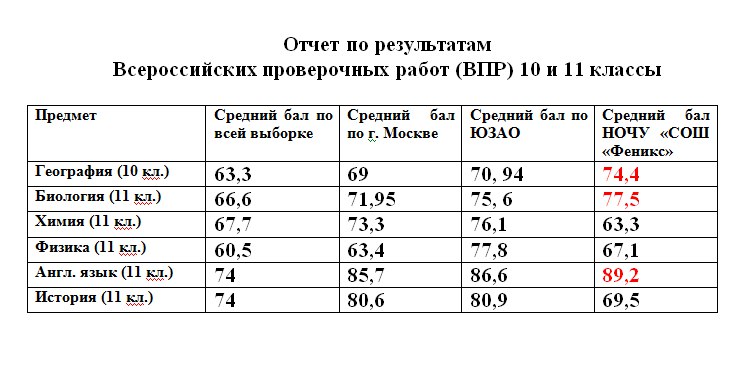 Отчет по результатам Всероссийских проверочных работ (ВПР) в 5–х классах(% выполнения заданий)Отчеты по результатам Всероссийских проверочных работ (ВПР) в  6-х классах(% выполнения заданий)Сведения о результатах внешней независимой оценки МЦКО и внутреннего мониторинга качества образования (ВМКО) в 2017-2018 учебном  годуСписок  призеров Всероссийской олимпиады школьников – наш золотой фондИтоги ГИА-9В ходе ГИА-11 получены следующие результаты:Отчет по результатам Всероссийских проверочных работ (ВПР) в 5–х классах(% выполнения заданий)Отчеты по результатам Всероссийских проверочных работ (ВПР) в  6-х классах(% выполнения заданий)Сведения о результатах внешней независимой оценки МЦКО и внутреннего мониторинга качества образования (ВМКО) в 2017-2018 учебном  годуСписок  призеров Всероссийской олимпиады школьников – наш золотой фондИтоги ГИА-9В ходе ГИА-11 получены следующие результаты:Отчет по результатам Всероссийских проверочных работ (ВПР) в 5–х классах(% выполнения заданий)Отчеты по результатам Всероссийских проверочных работ (ВПР) в  6-х классах(% выполнения заданий)Сведения о результатах внешней независимой оценки МЦКО и внутреннего мониторинга качества образования (ВМКО) в 2017-2018 учебном  годуСписок  призеров Всероссийской олимпиады школьников – наш золотой фондУровень  работы  детских  коллективов  дополнительного образования достаточно высок, они являются победителями международных,  всероссийских,  окружных  и городских конкурсов, смотров художественной самодеятельности, выставок,  спортивных  соревнований.  В  2017-2018 учебном году учащиеся принимали участие в следующих олимпиадах и конкурсах:Уровень  работы  детских  коллективов  дополнительного образования достаточно высок, они являются победителями международных,  всероссийских,  окружных  и городских конкурсов, смотров художественной самодеятельности, выставок,  спортивных  соревнований.  В  2017-2018 учебном году учащиеся принимали участие в следующих олимпиадах и конкурсах:Программа «Школа – территория здоровья» 2016-2021г. (на 5 лет);Спортивные мероприятияОтчет о проведении спортивных мероприятий в 2017-2018 учебном годупоказательуправленческие действия, обеспечивающие стабильнуюположительную динамику1. Педагогическая деятельность организована в соответствии с индивидуальными задачами развитияобучающихся и класса в целомРазработана технология постановки и решения индивидуальных задач развития.Разработаны сценарии психолого-педагогических консилиумов по возрастам ( входные и итоговые; промежуточные круглые столы.В ВШК включены вопросы контроля результативности работы педагогов по решению индивидуальных задач развития обучающихся.Планирование работы психологов, логопедов, дефектологов по сопровождению педагогов и обучающихся в решении индивидуальных задач развития.2.Вовлечение учащихся в проектную и исследовательскую деятельность;Проектная деятельность регламентируется Положением о проектнойи исследовательской деятельности.Реализуется Программа научно-исследовательской деятельности, ориентированная на развитие исследовательских уменийобучающихся. 3.Ежегодное поведение школьной Научнойконференции.4.Деятельность научного общества учащихся.5.Большое количество учащихся привлекаются для участия в олимпиадах и конкурсах различного уровня.3.Оснащенность кабинетов компьютерным и мультимедийным оборудованием1.Работа в режиме «Электронная школа»2.Использование электронных материалов текущей проверки качества знаний учащихся3. Использование электронных учебников4.Обучение большей части педагогов на курсах по использованию в образовательном процессе ИКТ-технологий.ПроблемаУправленческие действия1.Отсутствие базы данных методического проблемного поля всехпедагоговЗам. Директора по научно-методической работе и председателям МО:1.Зафиксировать сильные стороны и проблемные зоны педагогов на сегодняшний момент2. Составить матрицу на основании отчетов педагогов по итогам года и заявок наповышение проф. мастерства на след учебный год2. НизкаяЗаместители по УВР и председатели МО:инициативностьНа основе матрицы успехов и проблем, посещения уроков выстроитьпедагогов в обозначениииндивидуальную траекторию развития педагогасвоих проблемных зон вметодике преподаванияпредмета3.Недостаточное1. Установить количественное соотношение уроков в когнитивной технологии неколичество уроков вменее 30% по отношению к остальным. (администрация)когнитивной технологии2. В тематическом планировании на месяц вперед определять уроки, которыедля качественногобудут проектироваться в когнитивной технологии (учителя-предметники)изменения результатаобразовательнойдеятельности4. Однообразие форм1. Организация деятельности Малой Академии Наук. Обучение с погружением.работы с продвинутыми2. Выездные предметные лагеря, дни погружения в предметдетьми на стадиипрофилизации и на этапеподготовки к олимпиадам